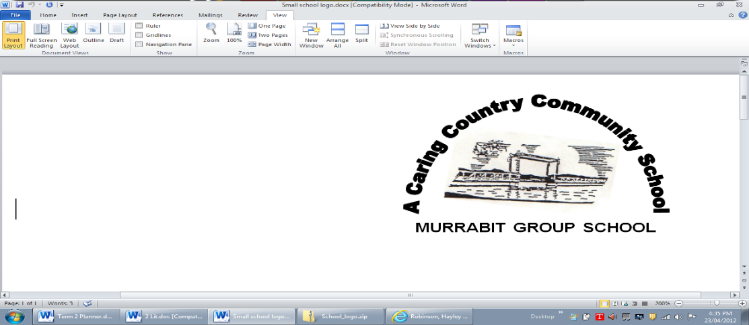 2023Priorities GoalIn 2023 we will continue to focus on student learning - with an increased focus on numeracy - and student wellbeing through the 2023 Priorities Goal, a learning Key Improvement Strategy and a wellbeing Key Improvement Strategy.In 2023 we will continue to focus on student learning - with an increased focus on numeracy - and student wellbeing through the 2023 Priorities Goal, a learning Key Improvement Strategy and a wellbeing Key Improvement Strategy.12 mth targetsFocus on student wellbeing to achieve the following:The AToSS to reflect the following percentage of positive responses:Student opinion and motivation and interest to reach 94%Student and parent agency and voice to achieve 90%Promote student ownership of learning goals to achieve 70%Collaborate to improve curriculum to reach 50% Monitor effectiveness using data to reach 50% Student learning (teacher judgment - semester 1 2022 to semester 1 2023 ) - increase the percentage of Year 1  to Year 6 students achieving above expected growth in:Number and Algebra from 21% (2019/2020) maintain 30% (2022/23).12 mth targetsFocus on student wellbeing to achieve the following:The AToSS to reflect the following percentage of positive responses:Student opinion and motivation and interest to reach 94%Student and parent agency and voice to achieve 90%Promote student ownership of learning goals to achieve 70%Collaborate to improve curriculum to reach 50% Monitor effectiveness using data to reach 50% Student learning (teacher judgment - semester 1 2022 to semester 1 2023 ) - increase the percentage of Year 1  to Year 6 students achieving above expected growth in:Number and Algebra from 21% (2019/2020) maintain 30% (2022/23).Curriculum, Planning & AssessmentKIS 1.aLearning – Support both those who need extra support and those who have thrived to continue to extend their learning, especially in numeracy. ActionsActivities & Milestones Activities & Milestones Success IndicatorsCurriculum, Planning & AssessmentKIS 1.aLearning – Support both those who need extra support and those who have thrived to continue to extend their learning, especially in numeracy. Develop teacher knowledge and capacity to analyze and use data and evidence to inform planning and implementing effective practices in math.Leverage systems and structures to enable collaboration as a whole school and reflection on student outcomes.Visit PLC link schools and partake in a learning walk to look at instructional models in multiage and ability classrooms.Develop a consistent approach to teaching numeracy across the school.Provide professional learning to staff around targeting student needs through varied assessment and recording data to cross check. (PAT Math, Essential Assessment, SPA, Top 10))To develop an understanding as a whole staff of the PLC processBuild and revise math resources, anchor charts, vocab walls, reflecting consistent math language across the schoolVisit PLC link schools and partake in a learning walk to look at instructional models in multiage and ability classrooms.Develop a consistent approach to teaching numeracy across the school.Provide professional learning to staff around targeting student needs through varied assessment and recording data to cross check. (PAT Math, Essential Assessment, SPA, Top 10))To develop an understanding as a whole staff of the PLC processBuild and revise math resources, anchor charts, vocab walls, reflecting consistent math language across the schoolEngage with PLC facilitator to unpack the Numeracy Guide and Math Tool KitPLC agendaMajority of staff using shared collaboration platform- Google DriveAgreed Instructional model developed.Evidence of staff inputting data and moderating assessments using the assessment scheduleAll staff participating in collaborative conversations and professional development.All students experience 12mth growth in numeracy.Students will co-design their learning goals and reflect on these regularly.Parent awareness through information evenings, communications in the newsletter and family math fun nights.Curriculum, Planning & AssessmentKIS 1.aLearning – Support both those who need extra support and those who have thrived to continue to extend their learning, especially in numeracy. Health & WellbeingKIS 1.bWellbeing – Effectively mobilise available resources to support students’ wellbeing and mental health, especially the most vulnerable. Strengthen the whole school approach to support students' attendance, students, staff, and family’s wellbeing and mental health by: - establishing a multi-tiered response model to support students' attendance, mental health, and wellbeing.- embedding Respectful Relationships across the school. - building staff capability in social and emotional learning. - utilising the internal care pathway for identified students in a timely manner.Implementation of partnership programs, developing Respectful Relationships including staff professional development and the delivery of wellbeing lessons as a whole school approach and additional staffing.Celebrate achievements, connections and success through assemblies, community days, inquiry learning, events, and promotion. Unpacking and recognising school values.Wellbeing/Respectful Relationships coordinator to work with students and staff, developing IEPs and setting up regular meetings, developing school-based surveys and analysing the data, co-ordinating 1:1 or small group catch ups and wellbeing activities.Inspire students through engaging curricula, inquiry learning, incursions, and excursions such as STOMP and Circus skillsImplementation of partnership programs, developing Respectful Relationships including staff professional development and the delivery of wellbeing lessons as a whole school approach and additional staffing.Celebrate achievements, connections and success through assemblies, community days, inquiry learning, events, and promotion. Unpacking and recognising school values.Wellbeing/Respectful Relationships coordinator to work with students and staff, developing IEPs and setting up regular meetings, developing school-based surveys and analysing the data, co-ordinating 1:1 or small group catch ups and wellbeing activities.Inspire students through engaging curricula, inquiry learning, incursions, and excursions such as STOMP and Circus skillsSuccess indicators around strengthening the whole school approach to support students' attendance, wellbeing and mental health will include:- Teacher judgements around the Victorian Curriculum: Personal and Social Capability and the schools Social Development and Commitment to Learning Assessment in the end of Semester Reports. - Attitude to School Survey results in the areas of ‘School connectedness’, 'Resilience', 'Self-Regulation', 'Emotional Awareness', 'Psychological Distress' and ‘Managing bullying’.- Parent Opinion Survey results in the areas of ‘School connectedness’ and ‘Managing bullying’.- Improved student attendance data overall and for targeted students Staff cultural agreement plan. -Adhering to 'above the belt behaviours' staff cultural agreement, as a whole staff.-90% or more of students and parents respond positively to the SSS and POS.-Internal school-based weekly student check in survey and reflection.-Strengthening connections to external well-being supports as needed, engaging services experts as required, communicating to the wider community-Students and teachers refer to the class pledges, use school value language-Visual whole school RR and Pledges- Wellbeing Structure to be evident within each classroom-Teaching and celebrating two school values each term at assembly.-Embedding Respectful Relationships as a whole school.Health & WellbeingKIS 1.bWellbeing – Effectively mobilise available resources to support students’ wellbeing and mental health, especially the most vulnerable. 